玉溪师范学院就业信息推送表填表单位：玉溪师范学院                               推送日期：2023年7月14日招聘单位红河州百日千万招聘所属省份/地州云南 红河单位简介///报名/考试时间活动时间：2023年7月21日活动时间：2023年7月21日活动时间：2023年7月21日报名方式及地点（平台）活动地点：红河州人才服务中心招聘大厅活动地点：红河州人才服务中心招聘大厅活动地点：红河州人才服务中心招聘大厅岗位信息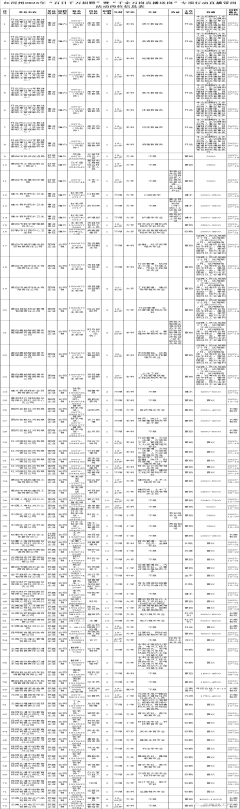 用工形式///咨询电话///信息来源云南找工作https://mp.weixin.qq.com/s/1Eqr1zRew0wlSYbl645KLg云南找工作https://mp.weixin.qq.com/s/1Eqr1zRew0wlSYbl645KLg云南找工作https://mp.weixin.qq.com/s/1Eqr1zRew0wlSYbl645KLg备注如需获取附件或其他详细信息，请点击链接自行查看如需获取附件或其他详细信息，请点击链接自行查看如需获取附件或其他详细信息，请点击链接自行查看